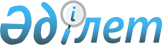 Об определении перечня должностей специалистов здравоохранения, социального обеспечения, образования, культуры и спорта, работающих в аульной (сельской) местности и имеющих право на повышенные не менее чем на двадцать пять процентов должностные оклады и тарифные ставки за счет бюджетных средств
					
			Утративший силу
			
			
		
					Постановление акимата Алтынсаринского района Костанайской области от 25 января 2010 года № 34. Зарегистрировано Управлением юстиции Алтынсаринского района Костанайской области 4 марта 2010 года № 9-5-103. Утратило силу постановлением акимата Алтынсаринского района Костанайской области от 30 июня 2011 года № 201

      Сноска. Утратило силу постановлением акимата Алтынсаринского района Костанайской области от 30.06.2011 № 201 (вводится в действие со дня подписания).      В соответствии с подпунктом 2) статьи 18, пунктом 3 статьи 238 Трудового кодекса Республики Казахстан, акимат Алтынсаринского района ПОСТАНОВЛЯЕТ:



      1. Определить перечень должностей специалистов здравоохранения, социального обеспечения, образования, культуры и спорта, работающих в аульной (сельской) местности и имеющих право на повышенные не менее чем на двадцать пять процентов должностные оклады и тарифные ставки за счет бюджетных средств согласно приложению к настоящему постановлению.



      2. Контроль за исполнением данного постановления возложить на исполняющего обязанности заместителя акима района Перову Л.А.



      3. Настоящее постановление вводится в действие по истечении десяти календарных дней после дня его первого официального опубликования в средствах массовой информации.      Аким района                              А. Бондаренко      СОГЛАСОВАНО:      Секретарь Алтынсаринского

      районного маслихата

      _______ Т. Кульбагамбетов

 

Приложение          

к постановлению акимата   

от 25 января 2010 года № 34   ПЕРЕЧЕНЬ

об определении перечня должностей специалистов

здравоохранения, социального обеспечения, образования,

культуры и спорта, работающих в аульной (сельской)

местности и имеющих право на повышенные не менее чем на двадцать пять процентов должностные оклады и тарифные

ставки за счет бюджетных средств      1. Должности специалистов социального обеспечения:

      1) руководитель структурного подразделения;

      2) социальный работник по уходу;

      2. Должности специалистов образования:

      1) директор (заведующий) общеобразовательной школы;

      2) директор (заведующий) школы-интерната;

      3) учителя всех специальностей;

      4) учитель физического воспитания;

      5) учитель начальной военной подготовки;

      6) заместитель директора по учебной, учебно-воспитательной, воспитательной работе, по профильному обучению, по информационным технологиям общеобразовательных школ, школ-интернатов и других организаций среднего, начального дополнительного образования;

      7) социальный педагог;

      8) педагог-организатор;

      9) педагог дополнительного образования;

      10) педагог-психолог;

      11) старший вожатый;

      12) старший воспитатель, воспитатель;

      13) музыкальный руководитель;

      14) заведующий лабораторией, кабинетом;

      15) методист;

      16) медицинская сестра;

      17. библиотекарь.

      3. Должности специалистов культуры:

      1) руководитель государственного учреждения и казенного предприятия;

      2) заведующий сектором, отделом, фондохранилищем;

      3) руководитель сектора;

      4) художник-оформитель, художник-реставратор, художник-постановщик;

      5) методист, старший методист, ведущий методист;

      6) художественный руководитель;

      7) культорганизатор;

      8) видеооператор;

      9) специалист по хранению;

      10) библиотекарь, библиотекарь комплектовщик;

      11) библиограф.     
					© 2012. РГП на ПХВ «Институт законодательства и правовой информации Республики Казахстан» Министерства юстиции Республики Казахстан
				